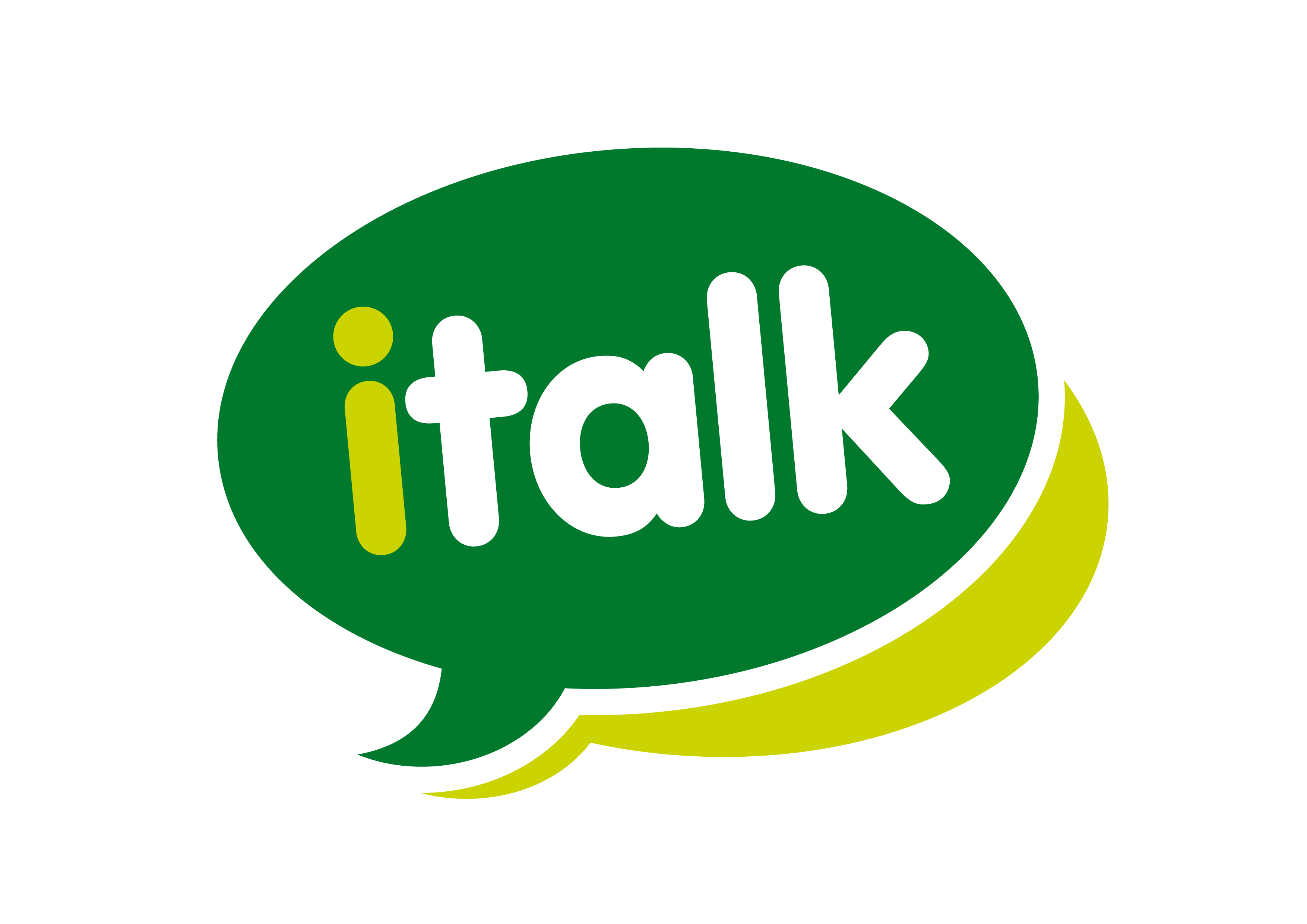 QuestionnairesPlease make sure you have completed the questionnaires below a few hours before every telephone appointment.  This will help to plan and review the support or therapy you may need.Phobia Scales - choose a number from the scale below to show how much you avoid each of the situations or objects listed. Then write the number in the box opposite the situation.Work and Social Adjustment ScalePeople’s problems sometimes affect their ability to do certain day-to-day tasks in their lives. To rate your problems look at each section and indicate how much your problem impairs your ability to carry out the activity (choose a number from the scale below and then write the number in the box opposite).The following demographic information is requested so that we can make sure italk is reaching all sections of the communityThank youEmail us: hamp-pct.italkservice@nhs.netCall us: 023 8038 3920Website: www.italk.org.ukFor more information about depression and anxiety: www.mind.org.ukPHQ-9 - Over the last 2 weeks, how often have you been bothered by any of the following problems? (Circle your answer)Not at allSeveral daysMore than ½ the daysNearly every day1. Little interest or pleasure in doing things 01232. Feeling down, depressed or hopeless 01233. Trouble falling asleep, staying asleep, or sleeping too much 01234. Feeling tired or having little energy 01235. Poor appetite or overeating 01236. Feeling bad about yourself  - or that you are a failure or have let yourself or your family down01237. Trouble concentrating on things, such as reading the newspaper or watching television01238. Moving or speaking so slowly that other people could notice, or the opposite – being so fidgety or restless that you have been moving around much more than usual01239. Thoughts of being better off dead or of hurting yourself in some way0123                                      (out of 27)                                      (out of 27)                                      (out of 27)GAD-7 - Over the last 2 weeks, how often have you been bothered by any of the following problems? (Circle your answer)Not at allSeveral daysMore than ½ the daysNearly every day1. Feeling nervous, anxious or on edge 01232. Not being able to stop or control worrying 01233. Worrying too much about different things 01234. Trouble relaxing 01235. Being so restless that it is hard to sit still 01236. Becoming easily annoyed or irritable 01237. Feeling afraid as if something awful might happen0123                                   (out of 21)                                   (out of 21)                                   (out of 21)001111223333445555667777888Would not avoid itWould not avoid itWould not avoid itSlightly avoid itSlightly avoid itSlightly avoid itSlightly avoid itDefinitely avoid itDefinitely avoid itDefinitely avoid itDefinitely avoid itMarkedly avoid itMarkedly avoid itMarkedly avoid itMarkedly avoid itAlways avoid itAlways avoid itAlways avoid itAlways avoid it1. Social situations due to a fear of being embarrassed or making a fool of myself1. Social situations due to a fear of being embarrassed or making a fool of myself1. Social situations due to a fear of being embarrassed or making a fool of myself1. Social situations due to a fear of being embarrassed or making a fool of myself1. Social situations due to a fear of being embarrassed or making a fool of myself1. Social situations due to a fear of being embarrassed or making a fool of myself1. Social situations due to a fear of being embarrassed or making a fool of myself1. Social situations due to a fear of being embarrassed or making a fool of myself1. Social situations due to a fear of being embarrassed or making a fool of myself1. Social situations due to a fear of being embarrassed or making a fool of myself1. Social situations due to a fear of being embarrassed or making a fool of myself1. Social situations due to a fear of being embarrassed or making a fool of myself1. Social situations due to a fear of being embarrassed or making a fool of myself1. Social situations due to a fear of being embarrassed or making a fool of myself1. Social situations due to a fear of being embarrassed or making a fool of myself1. Social situations due to a fear of being embarrassed or making a fool of myself1. Social situations due to a fear of being embarrassed or making a fool of myself1. Social situations due to a fear of being embarrassed or making a fool of myself1. Social situations due to a fear of being embarrassed or making a fool of myself1. Social situations due to a fear of being embarrassed or making a fool of myself1. Social situations due to a fear of being embarrassed or making a fool of myself1. Social situations due to a fear of being embarrassed or making a fool of myself1. Social situations due to a fear of being embarrassed or making a fool of myself1. Social situations due to a fear of being embarrassed or making a fool of myself1. Social situations due to a fear of being embarrassed or making a fool of myself1. Social situations due to a fear of being embarrassed or making a fool of myself1. Social situations due to a fear of being embarrassed or making a fool of myself2. Certain situations because of a fear of having a panic attack or other distressing symptoms (e.g. loss of bladder control, vomiting) 2. Certain situations because of a fear of having a panic attack or other distressing symptoms (e.g. loss of bladder control, vomiting) 2. Certain situations because of a fear of having a panic attack or other distressing symptoms (e.g. loss of bladder control, vomiting) 2. Certain situations because of a fear of having a panic attack or other distressing symptoms (e.g. loss of bladder control, vomiting) 2. Certain situations because of a fear of having a panic attack or other distressing symptoms (e.g. loss of bladder control, vomiting) 2. Certain situations because of a fear of having a panic attack or other distressing symptoms (e.g. loss of bladder control, vomiting) 2. Certain situations because of a fear of having a panic attack or other distressing symptoms (e.g. loss of bladder control, vomiting) 2. Certain situations because of a fear of having a panic attack or other distressing symptoms (e.g. loss of bladder control, vomiting) 2. Certain situations because of a fear of having a panic attack or other distressing symptoms (e.g. loss of bladder control, vomiting) 2. Certain situations because of a fear of having a panic attack or other distressing symptoms (e.g. loss of bladder control, vomiting) 2. Certain situations because of a fear of having a panic attack or other distressing symptoms (e.g. loss of bladder control, vomiting) 2. Certain situations because of a fear of having a panic attack or other distressing symptoms (e.g. loss of bladder control, vomiting) 2. Certain situations because of a fear of having a panic attack or other distressing symptoms (e.g. loss of bladder control, vomiting) 2. Certain situations because of a fear of having a panic attack or other distressing symptoms (e.g. loss of bladder control, vomiting) 2. Certain situations because of a fear of having a panic attack or other distressing symptoms (e.g. loss of bladder control, vomiting) 2. Certain situations because of a fear of having a panic attack or other distressing symptoms (e.g. loss of bladder control, vomiting) 2. Certain situations because of a fear of having a panic attack or other distressing symptoms (e.g. loss of bladder control, vomiting) 2. Certain situations because of a fear of having a panic attack or other distressing symptoms (e.g. loss of bladder control, vomiting) 2. Certain situations because of a fear of having a panic attack or other distressing symptoms (e.g. loss of bladder control, vomiting) 2. Certain situations because of a fear of having a panic attack or other distressing symptoms (e.g. loss of bladder control, vomiting) 2. Certain situations because of a fear of having a panic attack or other distressing symptoms (e.g. loss of bladder control, vomiting) 2. Certain situations because of a fear of having a panic attack or other distressing symptoms (e.g. loss of bladder control, vomiting) 2. Certain situations because of a fear of having a panic attack or other distressing symptoms (e.g. loss of bladder control, vomiting) 2. Certain situations because of a fear of having a panic attack or other distressing symptoms (e.g. loss of bladder control, vomiting) 2. Certain situations because of a fear of having a panic attack or other distressing symptoms (e.g. loss of bladder control, vomiting) 2. Certain situations because of a fear of having a panic attack or other distressing symptoms (e.g. loss of bladder control, vomiting) 2. Certain situations because of a fear of having a panic attack or other distressing symptoms (e.g. loss of bladder control, vomiting) 3. Certain situations because of a fear of particular objects or activities (e.g. animals, heights, seeing blood, being in confined spaces, driving or flying)3. Certain situations because of a fear of particular objects or activities (e.g. animals, heights, seeing blood, being in confined spaces, driving or flying)3. Certain situations because of a fear of particular objects or activities (e.g. animals, heights, seeing blood, being in confined spaces, driving or flying)3. Certain situations because of a fear of particular objects or activities (e.g. animals, heights, seeing blood, being in confined spaces, driving or flying)3. Certain situations because of a fear of particular objects or activities (e.g. animals, heights, seeing blood, being in confined spaces, driving or flying)3. Certain situations because of a fear of particular objects or activities (e.g. animals, heights, seeing blood, being in confined spaces, driving or flying)3. Certain situations because of a fear of particular objects or activities (e.g. animals, heights, seeing blood, being in confined spaces, driving or flying)3. Certain situations because of a fear of particular objects or activities (e.g. animals, heights, seeing blood, being in confined spaces, driving or flying)3. Certain situations because of a fear of particular objects or activities (e.g. animals, heights, seeing blood, being in confined spaces, driving or flying)3. Certain situations because of a fear of particular objects or activities (e.g. animals, heights, seeing blood, being in confined spaces, driving or flying)3. Certain situations because of a fear of particular objects or activities (e.g. animals, heights, seeing blood, being in confined spaces, driving or flying)3. Certain situations because of a fear of particular objects or activities (e.g. animals, heights, seeing blood, being in confined spaces, driving or flying)3. Certain situations because of a fear of particular objects or activities (e.g. animals, heights, seeing blood, being in confined spaces, driving or flying)3. Certain situations because of a fear of particular objects or activities (e.g. animals, heights, seeing blood, being in confined spaces, driving or flying)3. Certain situations because of a fear of particular objects or activities (e.g. animals, heights, seeing blood, being in confined spaces, driving or flying)3. Certain situations because of a fear of particular objects or activities (e.g. animals, heights, seeing blood, being in confined spaces, driving or flying)3. Certain situations because of a fear of particular objects or activities (e.g. animals, heights, seeing blood, being in confined spaces, driving or flying)3. Certain situations because of a fear of particular objects or activities (e.g. animals, heights, seeing blood, being in confined spaces, driving or flying)3. Certain situations because of a fear of particular objects or activities (e.g. animals, heights, seeing blood, being in confined spaces, driving or flying)3. Certain situations because of a fear of particular objects or activities (e.g. animals, heights, seeing blood, being in confined spaces, driving or flying)3. Certain situations because of a fear of particular objects or activities (e.g. animals, heights, seeing blood, being in confined spaces, driving or flying)3. Certain situations because of a fear of particular objects or activities (e.g. animals, heights, seeing blood, being in confined spaces, driving or flying)3. Certain situations because of a fear of particular objects or activities (e.g. animals, heights, seeing blood, being in confined spaces, driving or flying)3. Certain situations because of a fear of particular objects or activities (e.g. animals, heights, seeing blood, being in confined spaces, driving or flying)3. Certain situations because of a fear of particular objects or activities (e.g. animals, heights, seeing blood, being in confined spaces, driving or flying)3. Certain situations because of a fear of particular objects or activities (e.g. animals, heights, seeing blood, being in confined spaces, driving or flying)3. Certain situations because of a fear of particular objects or activities (e.g. animals, heights, seeing blood, being in confined spaces, driving or flying)001122334455667788NilNilSlightlySlightlyDefinitelyDefinitelyMarkedlyMarkedlySeverelySeverelyWORK - if you are retired or choose not to have a job for reasons unrelated to your problem, please write N/A (not applicable)WORK - if you are retired or choose not to have a job for reasons unrelated to your problem, please write N/A (not applicable)WORK - if you are retired or choose not to have a job for reasons unrelated to your problem, please write N/A (not applicable)WORK - if you are retired or choose not to have a job for reasons unrelated to your problem, please write N/A (not applicable)WORK - if you are retired or choose not to have a job for reasons unrelated to your problem, please write N/A (not applicable)WORK - if you are retired or choose not to have a job for reasons unrelated to your problem, please write N/A (not applicable)WORK - if you are retired or choose not to have a job for reasons unrelated to your problem, please write N/A (not applicable)WORK - if you are retired or choose not to have a job for reasons unrelated to your problem, please write N/A (not applicable)WORK - if you are retired or choose not to have a job for reasons unrelated to your problem, please write N/A (not applicable)WORK - if you are retired or choose not to have a job for reasons unrelated to your problem, please write N/A (not applicable)WORK - if you are retired or choose not to have a job for reasons unrelated to your problem, please write N/A (not applicable)WORK - if you are retired or choose not to have a job for reasons unrelated to your problem, please write N/A (not applicable)WORK - if you are retired or choose not to have a job for reasons unrelated to your problem, please write N/A (not applicable)WORK - if you are retired or choose not to have a job for reasons unrelated to your problem, please write N/A (not applicable)WORK - if you are retired or choose not to have a job for reasons unrelated to your problem, please write N/A (not applicable)WORK - if you are retired or choose not to have a job for reasons unrelated to your problem, please write N/A (not applicable)WORK - if you are retired or choose not to have a job for reasons unrelated to your problem, please write N/A (not applicable)WORK - if you are retired or choose not to have a job for reasons unrelated to your problem, please write N/A (not applicable)WORK - if you are retired or choose not to have a job for reasons unrelated to your problem, please write N/A (not applicable)WORK - if you are retired or choose not to have a job for reasons unrelated to your problem, please write N/A (not applicable)⁮HOME MANAGEMENT - Cleaning, tidying, shopping, cooking, looking after home/children, paying bills etc.HOME MANAGEMENT - Cleaning, tidying, shopping, cooking, looking after home/children, paying bills etc.HOME MANAGEMENT - Cleaning, tidying, shopping, cooking, looking after home/children, paying bills etc.HOME MANAGEMENT - Cleaning, tidying, shopping, cooking, looking after home/children, paying bills etc.HOME MANAGEMENT - Cleaning, tidying, shopping, cooking, looking after home/children, paying bills etc.HOME MANAGEMENT - Cleaning, tidying, shopping, cooking, looking after home/children, paying bills etc.HOME MANAGEMENT - Cleaning, tidying, shopping, cooking, looking after home/children, paying bills etc.HOME MANAGEMENT - Cleaning, tidying, shopping, cooking, looking after home/children, paying bills etc.HOME MANAGEMENT - Cleaning, tidying, shopping, cooking, looking after home/children, paying bills etc.HOME MANAGEMENT - Cleaning, tidying, shopping, cooking, looking after home/children, paying bills etc.HOME MANAGEMENT - Cleaning, tidying, shopping, cooking, looking after home/children, paying bills etc.HOME MANAGEMENT - Cleaning, tidying, shopping, cooking, looking after home/children, paying bills etc.HOME MANAGEMENT - Cleaning, tidying, shopping, cooking, looking after home/children, paying bills etc.HOME MANAGEMENT - Cleaning, tidying, shopping, cooking, looking after home/children, paying bills etc.HOME MANAGEMENT - Cleaning, tidying, shopping, cooking, looking after home/children, paying bills etc.HOME MANAGEMENT - Cleaning, tidying, shopping, cooking, looking after home/children, paying bills etc.HOME MANAGEMENT - Cleaning, tidying, shopping, cooking, looking after home/children, paying bills etc.HOME MANAGEMENT - Cleaning, tidying, shopping, cooking, looking after home/children, paying bills etc.HOME MANAGEMENT - Cleaning, tidying, shopping, cooking, looking after home/children, paying bills etc.HOME MANAGEMENT - Cleaning, tidying, shopping, cooking, looking after home/children, paying bills etc.⁮SOCIAL LEISURE ACTIVITIES - with other people, e.g. parties, pubs, outings, entertaining etc.SOCIAL LEISURE ACTIVITIES - with other people, e.g. parties, pubs, outings, entertaining etc.SOCIAL LEISURE ACTIVITIES - with other people, e.g. parties, pubs, outings, entertaining etc.SOCIAL LEISURE ACTIVITIES - with other people, e.g. parties, pubs, outings, entertaining etc.SOCIAL LEISURE ACTIVITIES - with other people, e.g. parties, pubs, outings, entertaining etc.SOCIAL LEISURE ACTIVITIES - with other people, e.g. parties, pubs, outings, entertaining etc.SOCIAL LEISURE ACTIVITIES - with other people, e.g. parties, pubs, outings, entertaining etc.SOCIAL LEISURE ACTIVITIES - with other people, e.g. parties, pubs, outings, entertaining etc.SOCIAL LEISURE ACTIVITIES - with other people, e.g. parties, pubs, outings, entertaining etc.SOCIAL LEISURE ACTIVITIES - with other people, e.g. parties, pubs, outings, entertaining etc.SOCIAL LEISURE ACTIVITIES - with other people, e.g. parties, pubs, outings, entertaining etc.SOCIAL LEISURE ACTIVITIES - with other people, e.g. parties, pubs, outings, entertaining etc.SOCIAL LEISURE ACTIVITIES - with other people, e.g. parties, pubs, outings, entertaining etc.SOCIAL LEISURE ACTIVITIES - with other people, e.g. parties, pubs, outings, entertaining etc.SOCIAL LEISURE ACTIVITIES - with other people, e.g. parties, pubs, outings, entertaining etc.SOCIAL LEISURE ACTIVITIES - with other people, e.g. parties, pubs, outings, entertaining etc.SOCIAL LEISURE ACTIVITIES - with other people, e.g. parties, pubs, outings, entertaining etc.SOCIAL LEISURE ACTIVITIES - with other people, e.g. parties, pubs, outings, entertaining etc.SOCIAL LEISURE ACTIVITIES - with other people, e.g. parties, pubs, outings, entertaining etc.SOCIAL LEISURE ACTIVITIES - with other people, e.g. parties, pubs, outings, entertaining etc.⁮PRIVATE LEISURE ACTIVITIES - Done alone e.g. reading, gardening, sewing, hobbies, walking etcPRIVATE LEISURE ACTIVITIES - Done alone e.g. reading, gardening, sewing, hobbies, walking etcPRIVATE LEISURE ACTIVITIES - Done alone e.g. reading, gardening, sewing, hobbies, walking etcPRIVATE LEISURE ACTIVITIES - Done alone e.g. reading, gardening, sewing, hobbies, walking etcPRIVATE LEISURE ACTIVITIES - Done alone e.g. reading, gardening, sewing, hobbies, walking etcPRIVATE LEISURE ACTIVITIES - Done alone e.g. reading, gardening, sewing, hobbies, walking etcPRIVATE LEISURE ACTIVITIES - Done alone e.g. reading, gardening, sewing, hobbies, walking etcPRIVATE LEISURE ACTIVITIES - Done alone e.g. reading, gardening, sewing, hobbies, walking etcPRIVATE LEISURE ACTIVITIES - Done alone e.g. reading, gardening, sewing, hobbies, walking etcPRIVATE LEISURE ACTIVITIES - Done alone e.g. reading, gardening, sewing, hobbies, walking etcPRIVATE LEISURE ACTIVITIES - Done alone e.g. reading, gardening, sewing, hobbies, walking etcPRIVATE LEISURE ACTIVITIES - Done alone e.g. reading, gardening, sewing, hobbies, walking etcPRIVATE LEISURE ACTIVITIES - Done alone e.g. reading, gardening, sewing, hobbies, walking etcPRIVATE LEISURE ACTIVITIES - Done alone e.g. reading, gardening, sewing, hobbies, walking etcPRIVATE LEISURE ACTIVITIES - Done alone e.g. reading, gardening, sewing, hobbies, walking etcPRIVATE LEISURE ACTIVITIES - Done alone e.g. reading, gardening, sewing, hobbies, walking etcPRIVATE LEISURE ACTIVITIES - Done alone e.g. reading, gardening, sewing, hobbies, walking etcPRIVATE LEISURE ACTIVITIES - Done alone e.g. reading, gardening, sewing, hobbies, walking etcPRIVATE LEISURE ACTIVITIES - Done alone e.g. reading, gardening, sewing, hobbies, walking etcPRIVATE LEISURE ACTIVITIES - Done alone e.g. reading, gardening, sewing, hobbies, walking etc⁮FAMILY AND RELATIONSHIPS - Form and maintain close relationships with others, including the people that I live with.FAMILY AND RELATIONSHIPS - Form and maintain close relationships with others, including the people that I live with.FAMILY AND RELATIONSHIPS - Form and maintain close relationships with others, including the people that I live with.FAMILY AND RELATIONSHIPS - Form and maintain close relationships with others, including the people that I live with.FAMILY AND RELATIONSHIPS - Form and maintain close relationships with others, including the people that I live with.FAMILY AND RELATIONSHIPS - Form and maintain close relationships with others, including the people that I live with.FAMILY AND RELATIONSHIPS - Form and maintain close relationships with others, including the people that I live with.FAMILY AND RELATIONSHIPS - Form and maintain close relationships with others, including the people that I live with.FAMILY AND RELATIONSHIPS - Form and maintain close relationships with others, including the people that I live with.FAMILY AND RELATIONSHIPS - Form and maintain close relationships with others, including the people that I live with.FAMILY AND RELATIONSHIPS - Form and maintain close relationships with others, including the people that I live with.FAMILY AND RELATIONSHIPS - Form and maintain close relationships with others, including the people that I live with.FAMILY AND RELATIONSHIPS - Form and maintain close relationships with others, including the people that I live with.FAMILY AND RELATIONSHIPS - Form and maintain close relationships with others, including the people that I live with.FAMILY AND RELATIONSHIPS - Form and maintain close relationships with others, including the people that I live with.FAMILY AND RELATIONSHIPS - Form and maintain close relationships with others, including the people that I live with.FAMILY AND RELATIONSHIPS - Form and maintain close relationships with others, including the people that I live with.FAMILY AND RELATIONSHIPS - Form and maintain close relationships with others, including the people that I live with.FAMILY AND RELATIONSHIPS - Form and maintain close relationships with others, including the people that I live with.FAMILY AND RELATIONSHIPS - Form and maintain close relationships with others, including the people that I live with.⁮Employment Status Questions – Please indicate (tick) which of the following options best describes your current status:Employment Status Questions – Please indicate (tick) which of the following options best describes your current status:Employment Status Questions – Please indicate (tick) which of the following options best describes your current status:Employment Status Questions – Please indicate (tick) which of the following options best describes your current status:Full-time work (30 hours or more per week)RetiredPart-time workFull-time homemaker or carerUnemployedReceiving Statutory Sick PayFull-time studentReceiving benefits such as JSA/ESA/Incapacity Benefit / Income support